Presseinformation»Lügen am Zürichberg« von Irène MürnerMeßkirch, April 2020Gebrochene Seelen
Im Krimi »Lügen am Zürichberg« ermittelt Detektiv Andrea Bernardi in seinem sechsten FallPsychische Erkrankungen wurden im Laufe der Jahrzehnte immer ernster genommen. Aufgrund dieser Entwicklung häufen sich die Diagnosen psychischer Krankheiten in der Gesellschaft, da diese akzeptiert und anerkannt sind. Trotzdem bleibt die Psyche eines Menschen nicht greifbar, wodurch man die Krankheit häufig zu spät erkennt. Im Krimi »Lügen am Zürichberg« von der Schweizer Autorin Irène Mürner wird Detektiv Andrea Bernardi mit dieser Thematik konfrontiert. Bernardis sechster Fall handelt von einem jungen Mädchen, welches versucht Selbstmord zu begehen. Dies kann glücklicherweise verhindert werden, jedoch stellt sich die Frage, weshalb die 16-Jährige diesen Versuch unternommen hat. Der Detektiv stellt Nachforschungen an und je mehr er zu dem Fall recherchiert, desto mehr bröckelt die perfekte Familienfassade. Die LeserInnen erwartet ein origineller Schreibstil, der die Handlung aus zwei unterschiedlichen Perspektiven erzählt und dadurch in tiefe menschliche Abgründe blicken lässt.Zum BuchAndrea Bernardi, Detektiv bei der Stadtpolizei Zürich, wird zum Selbstmordversuch eines jungen Mädchens gerufen. Was hat die 16-jährige Lara zu dieser Verzweiflungstat getrieben? Ihre Eltern sind wohlhabend, sie hat einen kleinen Bruder und besucht das Gymnasium. Doch der Schein trügt. Der Vater will die Familie verlassen, der Bruder leidet an einer mysteriösen Krankheit und die Mutter versucht mit aller Macht, die Kontrolle zu behalten. Welches schreckliche Familiendrama verbirgt sich hinter der tadellosen Fassade?Die AutorinIrène Mürner, geboren und aufgewachsen in St. Gallen, ist begeisterte Weltenbummlerin, ehemalige Lehrerin, Flugbegleiterin und Stadtzürcher Polizistin. Als Kolumnistin hat sie unter anderem die Freuden und Leiden der Polizistenseele durchleuchtet. Nach knapp eineinhalb Jahrzehnten Zürich und fünf Jahren Nairobi lebt sie jetzt im Berner Oberland am Thunersee. Mürner ist verheiratet und hat zwei Kinder.Lügen am ZürichbergIrène Mürner252 SeitenEUR 14,00 [D] / CHF 20,90 [CH]ISBN 978-3-8392-2581-3Erscheinungstermin: 8. April 2020Kontaktadresse: 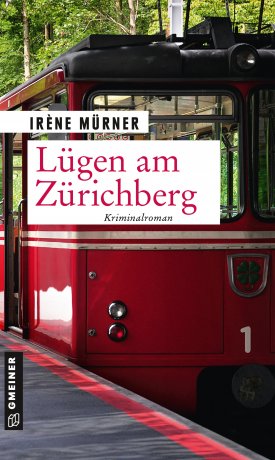 Gmeiner-Verlag GmbH Petra WendlerIm Ehnried 588605 MeßkirchTelefon: 07575/2095-153Fax: 07575/2095-29petra.wendler@gmeiner-verlag.dewww.gmeiner-verlag.de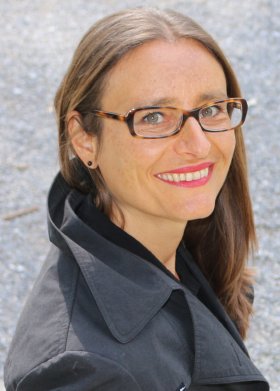 Anforderung von Rezensionsexemplaren:Irène Mürner »Lügen am Zürichberg«, ISBN 978-3-8392-2581-3Absender:RedaktionAnsprechpartner									               © René OberholzerStraßeLand-PLZ OrtTelefon / TelefaxE-Mail